Safonau’r Gymraeg 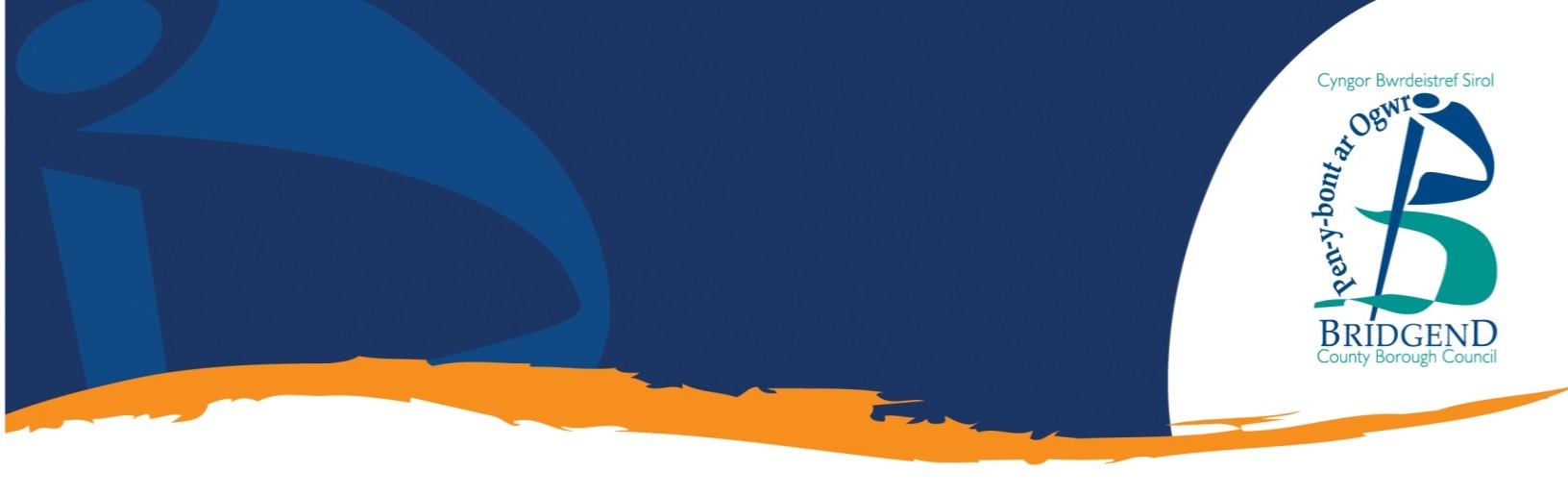 Adroddiad Blynyddol 2017/18CyflwyniadMae Safonau’r Gymraeg yn gofyn bod Cyngor Bwrdeistref Sirol Pen-Y-Bont Ar Ogwr (CBSP) yn cynhyrchu ac yn cyhoeddi adroddiad blynyddoedd erbyn 30 Mehefin bob blwyddyn. Mae’r adroddiad blynyddol hwn ar gyfer 2017/18 yn cynnwys y cyfnod 1 Ebrill 2017 tan 31 Mawrth 2018 ac yn amlinellu sut mae’r Cyngor yn parhau i gydymffurfio yn ystod y cyfnod hwn yn ogystal â nodi unrhyw ddatblygiadau newydd/meysydd cynnydd.Sut mae’r Cyngor yn cydymffurfio â Safonau’r GymraegAr adeg ysgrifennu’r adroddiad hwn mae’r Cyngor yn dal i aros am benderfyniad ar her ffurfiol ar y safonau canlynol: 5,7,29,29A,41,42,52,56,64,67,2,3,21,58,60,76,128 a 129.Felly nid oes angen i’r Cyngor gydymffurfio â’r safonau hyn tra’n bod yn aros am benderfyniad gan Gomisiynydd y Gymraeg. Ond mae'n bosibl y cyfeirir at y safonau hyn yn yr adroddiad hwn i ddogfennu unrhyw gynnydd sydd wedi'i wneud o ran cydymffurfiaeth yn ystod 17/18.2.1 Cydymffurfiaeth GyffredinolMae’r Cyngor yn parhau i fod â phrif swyddog sy’n gweithio gyda’r GymraegMae cyflogeion yn parhau i dderbyn diweddariadau a gwybodaeth reolaidd ynghylch y Gymraeg o ran cydymffurfiaeth, mynediad at adnoddau megis hyfforddiant a chodi proffil yr iaith a’r diwylliant Mae adran benodol yn ein rhaglen sefydlu corfforaethol ar y Gymraeg a'i phwysigrwydd, sy'n cyfeirio cyflogeion newydd at adnoddau gwybodaeth eraillEr nad yw’r Bwrdd Gweithredu Safonau’r Gymraeg mewnol yn cyfarfod wyneb yn wyneb mwyach, rydym yn parhau i gydweithio i ddeall yr iaith a’i symud ymlaen yn ogystal â monitro cydymffurfiaeth Mae’r Cyngor yn gweithio gyda swyddfa Comisiynydd y Gymraeg ar gynnydd o ran cydymffurfio â safonau heb eu bodloni fel y nodir ynghynt yn yr adran hon Mae'r Gymraeg yn parhau i fod ar gofrestr risgiau’r Cyngor er mwyn helpu monitro cydymffurfiaethMae cyflogeion yn parhau i allu cael mynediad Hyrwyddwr y Gymraeg am gymorth a chyngorMae tudalennau’r fewnrwyd i staff a’r mewnflwch e-bost Cymraeg dynodedig ar gael o hyd ac mae cynlluniau ar waith i adolygu cynnwys tudalennau’r fewnrwyd yn unol â’r penderfyniad terfynol ar y safonau sy’n weddill.Mae’r cyngor yn parhau i ddarparu amrywiaeth o hyfforddiant ac adnoddau Cymraeg i staff.Mae cyflogeion yn gallu manteisio ar dri chontract cyfieithu Cymraeg er mwyn sicrhau ein bod yn ateb y galw yn ogystal â sawl math gwahanol o gymorth cyfieithu.Mae gennym ddogfen gydymffurfio o hyd sy’n nodi sut byddwn yn cydymffurfio â’r safonau darparu gwasanaethau, gweithrediadol, cadw cofnodion, hyrwyddo a llunio polisïau perthnasol. Mae ein gweithdrefn gwyno hefyd ar gael ar ein gwefan yn ogystal â hen adroddiadau blynyddol.Rydym yn parhau i roi gwybodaeth i Gomisiynydd y Gymraeg yn ôl y gofyn.2.2  Safonau darparu gwasanaethauYn 2017/18 rydym yn parhau i:Ymateb i ohebiaeth a dderbynnir yn Gymraeg lle mae angen ateb. Cyflwyno fersiynau dwyieithog neu Gymraeg a Saesneg ar wahân o ohebiaeth, heb drin y Gymraeg yn llai ffafriol na’r Saesneg.Rhoi cyfarch dwyieithog dros y ffôn a, lle bo’n berthnasol, parhau i sgwrsio yn Gymraeg nes iddynt orffen neu drosglwyddo galwyr i aelod o staff sy’n siarad Cymraeg ( os oes un ar gael), neu i aelod o staff Saesneg ei iaith os nad oes siaradwr Cymraeg ar gael ac mae’r cwsmer yn fodlon ar hyn.Gweithredu un prif rif ffôn (01656 643643) i’r rhai sydd am siarad â rhywun yn Gymraeg neu yn Saesneg. Os nad oes aelod o staff sy’n siarad Cymraeg ar gael ar adeg yr alwad ffôn, caiff galwyr eu hysbysu, yn Gymraeg, pryd bydd gwasanaeth o’r fath ar gael. Mae’r rhai sydd am siarad â rhywun yn Gymraeg hefyd yn gallu gadael neges yn Gymraeg. Ceisio nodi ar ddeunyddiau sydd â rhif ffôn CBSP bod croeso i alwadau yn Gymraeg ac yn Saesneg. Rydym yn parhau i drin y Gymraeg yr un mor ffafriol â’r Saesneg ar y deunyddiau hysbysebu.Defnyddio dangosyddion perfformiad ar gyfer galwadau ffôn nad ydynt yn trin galwadau a wneir yn Gymraeg yn llai ffafriol na’r rhai a wneir yn Saesneg.Gofyn i bobl rydym wedi’u gwahodd i gyfarfod a hoffent ddefnyddio Cymraeg yn y cyfarfod a gwneud yr holl drefniadau angenrheidiol i hwyluso hyn. Yn ôl y pecyn cymorth cyfarfodydd a ddatblygwyd, rhoddwyd cyfle i 1,673 o bobl a ddaeth i gyfarfodydd yn ystod 2017/18 i gymryd rhan yn y cyfarfod trwy gyfrwng y Gymraeg.Anfon gwahoddiadau dwyieithog i gyfarfodydd cyhoeddus/digwyddiadau CBSP (lle bo’n berthnasol) ac ariannwyd y cyfarfodydd/digwyddiadau hynny gan CBSP (50% neu fwy o gyllid). Gofynnir i unrhyw un sy’n dod i gyfarfodydd a hoffai ddefnyddio Cymraeg yn ogystal â hysbysu cyfranogwyr bod croeso iddynt ddefnyddio’r Gymraeg (os rhoddir gwybod i ni ymlaen llaw) yn y cyfarfod. Mae’r deunyddiau a ddefnyddir i hysbysebu’r cyfarfodydd/digwyddiadau hyn neu i’w harddangos yn y cyfarfodydd/digwyddiadau yn ddwyieithog.Asesu’r galw am gyrsiau addysg trwy gyfrwng y Gymraeg sy’n agored i’r cyhoedd ac, os oes angen, cynnig y cwrs yn Gymraeg. Cynhyrchu deunyddiau marchnata, hysbysebu a chyhoeddusrwydd i’r cyhoedd (gan gynnwys datganiadau i’r wasg) yn ddwyieithog. Mae hyn hefyd yn berthnasol i ddogfennau corfforaethol i’r cyhoedd megis polisïau a rheolau yn ogystal â dogfennau ymgynghori. Mae’r dogfennau hyn yn ceisio trin y Gymraeg yr un mor ffafriol â’r Saesneg. Nodir hyn yn y fersiynau Saesneg ar wahân o ddogfennau sydd ar gael yn Gymraeg (lle mae hyn yn ofynnol).Llunio ffurflenni sydd ar gael i’r cyhoedd yn ddwyieithog neu mewn fersiynau Cymraeg a Saesneg ar wahân. Wrth lunio fersiynau ar wahân, byddwn yn nodi ar y fersiwn Saesneg o’r ffurflen bod fersiwn Gymraeg ar gael.Ymateb yn Gymraeg i negeseuon Cymraeg ar gyfryngau cymdeithasol lle mae angen ymateb.Newid arwyddion strydoedd, lleoedd a chyfeiriadau (gan gynnwys arwyddion dros dro lle maent yn berthnasol) yn sgil difrod neu draul arferol am arwyddion dwyieithog gan roi’r testun Cymraeg yn gyntaf.Llunio hysbysiadau swyddogol yn ddwyieithog gan roi’r testun Cymraeg yn gyntaf. Sicrhau bod staff derbynfa sy’n siarad Cymraeg a’r rhai sy’n dysgu Cymraeg yn gwisgo cardiau cortyn i ddangos i gwsmeriaid y gallant ddarparu gwasanaeth trwy’r Gymraeg.Gwneud cyhoeddiadau sain dwyieithog gyda’r cyhoeddiad Cymraeg yn gyntaf. Darparu ceisiadau grant (a’r broses) a thendrau (a chyfweliadau) yn Gymraeg.Hyrwyddo gwasanaethau Cymraeg sydd gennym yn ôl yr angen.Llunio apps a ddefnyddir gan y cyngor yn ddwyieithog, gan drin y Gymraeg yr un mor ffafriol â’r Saesneg.Datblygiadau newydd ar gyfer 2017/18: Fel rhan o weithio tuag at gydymffurfio â safonau 2,3, 5, 7 a 21, rydym wedi datblygu cronfa ddata ganolog i gofnodi dewisiadau iaith dinasyddion sydd ar gael i gyflogeion trwy fewnrwyd y staff. Bydd hon yn ein helpu i gofnodi dewisiadau iaith pobl a gweithredu arnynt. O fis Ebrill 2018 ymlaen bydd y cyngor hefyd yn cofnodi dewisiadau iaith trwy’i lwyfan My Account sy’n bwydo i mewn i’r gronfa ddata dewisiadau iaith dinasyddion ganolog.Ym mis Ionawr 2018 dechreuon ni lunio ein hagendâu a’n cofnodion ar gyfer cyfarfodydd y Cabinet a phwyllgorau yn ddwyieithog (safon 41). Mae’r rhain ar gael ar ein gwefan.Yn ystod y cyfnod hwn rydym wedi bod wrthi’n datblygu gwefan ddwyieithog newydd sbon i’r cyngor a lansiwyd ym mis Mai 2018. Mae’r gwaith i lenwi’r wefan gyda chynnwys Cymraeg a Saesneg yn parhau (safonau 52 a 56).Yn ystod y cyfnod hwn, cynhaliwyd archwiliad o’r cyfrifon cyfryngau cymdeithasol a ddelir a lansiwyd cyfrifon cyfryngau cymdeithasol Cymraeg/dwyieithog perthnasol erbyn diwedd 2017.2.3 Safonau llunio polisïauYn 2017/18 rydym yn parhau i:Ddefnyddio ein proses Asesiad o’r Effaith ar Gydraddoldeb (AEG) i sicrhau y rhoddir ystyriaeth i’r Gymraeg wrth adolygu neu lunio polisïau.Gofyn i’r rhai sy’n cymryd rhan mewn gweithgareddau ymgynghori, ymgysylltu ac ymchwilio am eu barn o ran a allai penderfyniad polisi (os yw’n berthnasol) effeithio ar ddefnydd y Gymraeg. Ystyried effaith dyrannu grantiau ar ddefnydd y Gymraeg.Datblygiadau newydd ar gyfer 2017/18: Rydym wedi gwneud gwaith ychwanegol i ddatblygu ein proses AEG yn fewnol. Mae hyn wedi cynnwys diweddaru ein pecyn cymorth a gwella ein cofnod canolog o Asesiadau o’r Effaith ar Gydraddoldeb sydd wedi’u cwblhau. 2.4 Safonau gweithrediadolYn 2017/18 rydym yn parhau i:Ddarparu polisi ar gyfer defnyddio’r Gymraeg yn y gweithle ar ein mewnrwyd i staff ei ddarllen.Galluogi cyflogeion i ddarllen y weithdrefn a’r broses gwyno yn Gymraeg, ynghyd â dogfennaeth berthnasol.Galluogi cyflogeion i ddarllen y weithdrefn a’r broses ddisgyblu yn Gymraeg, ynghyd â dogfennaeth berthnasol.Galluogi staff i ddefnyddio meddalwedd cyfrifiadurol i wirio sillafu a gramadeg.Sicrhau bod adrannau/rhyngwyneb berthnasol ein mewnrwyd ar gael yn Gymraeg a neilltuo adran Gymraeg ar y fewnrwyd fel adnodd i staff.Asesu sgiliau Cymraeg ein cyflogeion yn barhaus.Cynnal hyfforddiant ‘cwrdd a chyfarch’ a chyrsiau Cwrs Mynediad i staff.Darparu pecynnau e-ddysgu i staff am ymwybyddiaeth o’r iaith Gymraeg a diwylliant Cymraeg yn ogystal ag am safonau’r Gymraeg.Galluogi staff i ddefnyddio llofnodion e-bost a negeseuon ‘nid wyf yn y swyddfa’ dwyieithog. Anogir siaradwyr a dysgwyr Cymraeg i nodi eu hunain fel hynny yn eu llofnodion e-bost (trwy ddefnyddio’r logos cydnabyddedig perthnasol).Asesu’r sgiliau Cymraeg ar gyfer swyddi newydd a gwag. Ceir dadansoddiad o’r wybodaeth hon yn Adran 5.Sicrhau bod y broses ymgeisio am swyddi a’r ddogfennaeth gysylltiedig ar gael yn Gymraeg a bod y broses Gymraeg yn cael ei thrin yr un mor ffafriol â’r un Saesneg. Mae hyn hefyd yn cynnwys contractau cyflogaeth.Gwirio dewis iaith cyflogeion er mwyn darparu gohebiaeth am eu cyflogaeth, a ffurflenni amrywiol sy’n ymwneud â chyflogaeth, yn Gymraeg yn ôl yr angen.Sicrhau bod polisïau AD perthnasol ar gael yn Gymraeg.Gosod arwyddion dwyieithog yn ein prif dderbynfa (Swyddfeydd Dinesig), gan roi’r Gymraeg yn gyntaf.Bod â strategaeth pum mlynedd yr ydym yn adrodd amdani yng nghyfarfod blynyddol Pwyllgor Cydraddoldeb ein Cabinet.Datblygiadau newydd ar gyfer 2017/18: Datblygu offeryn asesu i helpu rheolwyr i gael gwell dealltwriaeth o sgiliau ieithyddol ac anghenion datblygiad ieithyddol eu timau fel y gellir cynllunio hyfforddiant mwy penodol yn y dyfodol. Cafodd hyn ei beilota mewn gwasanaethau cwsmeriaid yn ystod 2017/18.Rydym wedi gweithio tuag at gydymffurfio mewn perthynas â’r safonau hyfforddiant – 128 a 129. Er enghraifft, sicrhawyd bod cyrsiau e-ddysgu perthnasol ar gael yn Gymraeg, estynnwyd ein polisi hyfforddiant i gynorthwyo cyflogeion i gael hyfforddiant allanol ac adolygwyd darpariaeth hyfforddiant mewn ymateb i anghenion cyflogeion. Mae’r gwaith i lunio ein strategaeth pum mlynedd yn parhau, gan gynnwys ystyried cyfleoedd partneriaeth a ffyrdd gwahanol o fesur effeithiolrwydd gweithgareddau sy’n ymwneud â’r cyhoedd.2.5 Safonau cadw cofnodionYn 2017/18 rydym yn parhau i:Gofnodi unrhyw gwynion a dderbynnir am ein cydymffurfiaeth fel rhan o’n system cwynion corfforaethol.Monitro a chofnodi nifer y cyflogeion sy’n mynd ar gyrsiau hyfforddiant trwy gyfrwng y Gymraeg a’r Saesneg – gweler Adran 4 am fwy o fanylion.Cofnodi sgiliau Cymraeg cyflogeion ac asesiadau o swyddi newydd a gwag – gweler Adran 5 am fwy o fanylion.Cwynion Yn 2016/17 cwynodd grŵp gweithredu i Gomisiynydd y Gymraeg nad oedd y cyngor yn cynnig ei holl wersi nofio yn Gymraeg. Ataliwyd yr ymchwiliad gan y Comisiynydd i alluogi’r cyngor i ofyn am gyngor. Cafodd cynllun gweithredu ei ddatblygu a’i gymeradwyo gan Gomisiynydd y Gymraeg yn ystod 2017/18 ac mae’r gwaith i’w roi ar waith yn parhau.Derbyniwyd cwyn gan Gomisiynydd y Gymraeg ym mis Ebrill 2017 ynglŷn â dyfarnu contract teleofal y cyngor. Penderfynodd Comisiynydd y Gymraeg na fyddai ymchwilio ymhellach i’r mater.Derbyniwyd cwyn anffurfiol gan y cyngor ym mis Ionawr 2018 am arwyddion anghywir ar y priffyrdd ac argaeledd staff sy’n siarad Cymraeg. Ymatebwyd i’r cwyn a daethpwyd ag ef i ben ym mis Ionawr 2018. Ni chafwyd unrhyw gwynion o dan y safonau llunio polisïau.Sgiliau a hyfforddiant cyflogeionSgiliau Cymraeg ar 31 Mawrth 2018:Sylwer:Mae’r categori ‘Ysgolion’ yn  cynnwys cyflogeion a gyflogir yn uniongyrchol gan gyrff llywodraethu. Mae staff cynhwysiant wedi’u cynnwys yn y categori ‘Pob gwasanaeth arall’.Mae’r categori ‘Dim ymateb’ yn cynnwys cyflogeion nad ydynt wedi rhoi manylion am sgiliau Cymraeg.Mae’r lefelau sgiliau a nodir yn seiliedig ar hunanasesiad.Mae gan 248 o gyflogeion swydd mewn ysgol a chaiff swydd yn y categori ‘Pob gwasanaeth arall’ ei chyfrif unwaith ym mhob categori.Nifer y cyflogeion a aeth ar gyrsiau hyfforddiant Cymraeg rhwng 1 Ebrill 2017 a 31 Mawrth 2018:Darparwyd hyfforddiant ‘Cwrdd a Chyfarch’ i 24 o gyflogeion (dwy sesiwn yn ystod 2017/18). Aeth 37 o gyflogeion ar hyfforddiant ‘Cwrs Mynediad’, gan eu galluogi i ddatblygu eu sgiliau ieithyddol ymhellach. Roedd hyn yn cynnwys dau ddosbarth Blwyddyn 1 ac un dosbarth Blwyddyn 2, gyda phob un ar gyfer dwy awr yr wythnos dros ddeg wythnos ar hugain.  Ni chafwyd unrhyw geisiadau i ddarparu deunyddiau hyfforddiant wyneb yn wyneb yn Gymraeg yn ystod 2017/18.Cwblhawyd 11 o fodiwlau e-ddysgu trwy gyfrwng y Gymraeg yn ystod 2017/18. Roedd y rhain yn ymwneud â’r modiwl e-ddysgu am drais yn erbyn menywod, cam-drin domestig a thrais rhywiol (VAWDASV).Recriwtio a detholNifer y swyddi newydd neu wag a hysbysebwyd yn ystod 2017/18 lle roedd sgiliau Cymraeg yn: Gwasanaethau derbynfa: canolfannau cyswllt a chanolfannau cyswllt ffônY galw am wasanaethau Cymraeg yn y Ganolfan Cyswllt Cwsmeriaid rhwng 1 Ebrill 2017 a 31 Mawrth 2018:Y galw am wasanaethau Cymraeg yn y Ganolfan Cyswllt Ffôn rhwng 1 Ebrill 2017 a 31 Mawrth 2018 (mae cwsmeriaid ar y ffôn yn gofyn am wasanaeth Cymraeg trwy ddewis opsiwn 7 yn ystod y neges ddwyieithog ar ddechrau’r alwad): *Sylwer: rydym bellach yn cael llai o alwadau gan fod ymholiadau am ailgylchu a gwastraff yn cael eu hateb yn uniongyrchol gan ein partner Kier.*Yn 2017/18 newidiwyd ein systemau teleffoni ac o ganlyniad bu newid yn ein gallu i adrodd am alwadau (Cymraeg a Saesneg) a wneir y tu allan i’r oriau gwaith. Bydd angen i ni ddod o hyd i ddatrysiad newydd am adrodd am hyn yn 2018/19.Asesiadau o’r Effaith ar Gydraddoldeb (AEG) a gynhaliwyd rhwng 1 Ebrill 2017 a 31 Mawrth 2018Cynhaliwyd pedwar AEG llawn i ystyried effaith y polisi/strategaeth ar gyfle pobl i ddefnyddio’r Gymraeg mewn ffordd gadarnhaol a negyddol ac i drin y ddwy iaith yn gyfartal. Ni nodwyd unrhyw effaith ac, o ganlyniad, ni wnaed unrhyw addasiadau i’r polisïau/strategaethau arfaethedig a aseswyd. Hyrwyddo a chynyddu ymwybyddiaeth o’r iaith Gymraeg a diwylliant CymraegCafodd y digwyddiadau a’r gweithgareddau canlynol eu hyrwyddo gan y cyngor rhwng 1 Ebrill 2017 a 31 Mawrth 2018:Gemau’r Gymanwlad (tîm Cymru);Dydd Santes Dwynwen;E-byst mewnol am y gronfa ddata dewisiadau dinasyddion;Diwrnod Shwmae Sumae:Dydd Gŵyl Dewi; Urdd ac Urdd 7 bob ochr Cyfrifon cyfryngau cymdeithasol Cymraeg CBSP;Diwylliant/ffeiriau iaith a gwyliau Cymraeg;Addysg cyfrwng Cymraeg. Caiff manylion y gweithgareddau hyrwyddo hyn eu cofnodi fel rhan o’n proses adrodd ar gyfer ein Strategaeth y Gymraeg. Adroddir am y cyfnod hwn yng nghyfarfod Pwyllgor Cydraddoldeb y Cabinet ym mis Tachwedd 2018.YsgolionYsgolionYsgolionYsgolionPob gwasanaeth arallPob gwasanaeth arallPob gwasanaeth arallPob gwasanaeth arallDisgrifiadBenywGwrywCyfanswm%BenywGwrywCyfanswm%Cyfanswm cyfrif pobl2,6105373,1472,4256763,101Siarad Cymraeg ‘Ychydig’3275838512.23%3399943814.12% ‘Eithaf da’5515702.22%397461.48% ‘Rhugl’137201574.99%91141053.39% ‘Na’3006236211.50%1,0683151,38344.60%Dim ymateb1,7913822,17369.05%8882411,12936.41%Darllen Cymraeg ‘Ychydig’3235738012.07%35810246014.83% ‘Eithaf da’6215772.45%4817652.10% ‘Rhugl’139211605.08%91131043.35% ‘Na’2956235711.34%10383031,34143.24%Dim ymateb1,7913822,17369.05%8902411,13136.47%Ysgrifennu Cymraeg ‘Ychydig’2945334711.03%2697234111.00% ‘Eithaf da’5713702.22%4812601.93% ‘Rhugl’131201514.80%7910892.87% ‘Na’3366940512.87%1,1403401,48047.73%Dim ymateb1,7923822,17469.08%8892421,13136.47%Hanfodol: 21Dymunol: 613Rhyngweithio wyneb yn wyneb yn Gymraeg5Cyfanswm ymweliadau26,578Ceisiadau am Gymraeg fel % o gyfanswm y rhyngweithio a gafwyd 0.02%Nifer y galwadau yn ystod oriau gwaith arferol (Cymraeg a Saesneg)160,528*Nifer y galwadau a dderbyniwyd y tu allan i’r oriau gwaith arferol (Cymraeg a Saesneg)Dd/B**Cyfanswm y galwadau a dderbyniwyd (Cymraeg a Saesneg)160, 528Nifer y galwadau yn Gymraeg 301Ceisiadau am y Gymraeg fel % o gyfanswm y galwadau0.19%